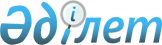 Қазақстан Республикасы Үкіметінің 2002 жылғы 30 қаңтардағы N 135 қаулысына өзгерістер енгізу туралыҚазақстан Республикасы Үкіметінің қаулысы. 2002 жылғы 29 қараша N 135б      Қазақстан Республикасының Үкіметі қаулы етеді: 

      1. "Қазақстан Республикасы Мемлекеттік қызмет істері жөніндегі агенттігінің республикалық бюджеттік бағдарламаларының 2002 жылға арналған паспорттарын бекіту туралы" Қазақстан Республикасы Үкіметінің 2002 жылғы 30 қаңтардағы N 135 қаулысына  мынадай өзгерістер енгізілсін: 

      көрсетілген қаулыға 1-қосымшада: 

      1-тармақтағы "76610 мың (жетпіс алты миллион бір жүз алпыс мың) теңге" деген сөздер "77517 мың (жетпіс жеті миллион бес жүз он жеті мың) теңге" деген сөздермен ауыстырылсын; 

      6-тармақтың кестесіндегі "Бюджеттік бағдарламаны (кіші бағдарламаны) іске асыру жөніндегі іс-шаралар жоспары" деген 5-бағандағы "40" деген сан "44" деген санмен ауыстырылсын. 

      2. Осы қаулы қол қойылған күнінен бастап күшіне енеді.       Қазақстан Республикасының 

      Премьер-Министрі 
					© 2012. Қазақстан Республикасы Әділет министрлігінің «Қазақстан Республикасының Заңнама және құқықтық ақпарат институты» ШЖҚ РМК
				